                                                                             Tomé, lunes 29 de junio, 2020 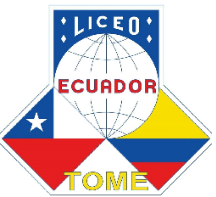 Entrega de “Canastas JUNAEB” Enseñanza MediaEstimada Comunidad Educativa, el día miércoles  1 de julio se lleva a cabo la entrega de la quinta  “Canastas JUNAEB” a los alumnos que de acuerdo a la información de JUNAEB les corresponde, se entregará en el comedor del establecimiento y en siguiente horario:Al llegar al Liceo ceñirse estrictamente a las instrucciones dadas, cumplir y respetar horarios para evitar aglomeraciones y la obligación de utilizar, llevar bolsos para la entrega.Nómina Estudiantes de Educación Media que deben concurrir a retirar su canasta JUNAEBHORACURSO12:00 a 12:30 hrs.1° Medio a 4° Medio 1° MEDIO A1° MEDIO A1° MEDIO A1° MEDIO AApellido Paterno Apellido Paterno Apellido Materno Apellido Materno Apellido Materno Nombres Nombres Nombres Nombres              1AEDOAEDOBASOALTOBASOALTOBASOALTOCAROLINACAROLINACAROLINACAROLINA2BAEZABAEZASAAVEDRASAAVEDRASAAVEDRAFRANCISCA VALENTINAFRANCISCA VALENTINAFRANCISCA VALENTINAFRANCISCA VALENTINA3BAHAMONDEBAHAMONDEOÑATEOÑATEOÑATERONALD BASTIÁNRONALD BASTIÁNRONALD BASTIÁNRONALD BASTIÁN4CÉLIZCÉLIZMEJÍASMEJÍASMEJÍASNICOLÁS DANIEL NICOLÁS DANIEL NICOLÁS DANIEL NICOLÁS DANIEL 4CÉLIZCÉLIZMEJÍASMEJÍASMEJÍASNICOLÁS DANIEL NICOLÁS DANIEL NICOLÁS DANIEL NICOLÁS DANIEL 5DOMINGUEZ DOMINGUEZ GARATEGARATEGARATENICOLAS ALBERTONICOLAS ALBERTONICOLAS ALBERTONICOLAS ALBERTO6ESPINOZA ESPINOZA MOENAMOENAMOENACATALINA POLETCATALINA POLETCATALINA POLETCATALINA POLET7FUENTEALBAFUENTEALBAARAVENAARAVENAARAVENAVÍCTOR ANTONIOVÍCTOR ANTONIOVÍCTOR ANTONIOVÍCTOR ANTONIO8FUENTEALBA FUENTEALBA GONZÁLEZ GONZÁLEZ GONZÁLEZ AGUSTIN ALEJANDROAGUSTIN ALEJANDROAGUSTIN ALEJANDROAGUSTIN ALEJANDRO9FUENTESFUENTESGARRIDOGARRIDOGARRIDOISIDORAISIDORAISIDORAISIDORA10GODOYGODOYFURERFURERFURERESTEBAN SANTIAGOESTEBAN SANTIAGOESTEBAN SANTIAGOESTEBAN SANTIAGO11GÚZMAN GÚZMAN JEREZJEREZJEREZBENJAMIN ALONSOBENJAMIN ALONSOBENJAMIN ALONSOBENJAMIN ALONSO12MORALES MORALES MUÑOZMUÑOZMUÑOZPRSCILA YASMINPRSCILA YASMINPRSCILA YASMINPRSCILA YASMIN13NOVOANOVOACASTROCASTROCASTROGERARDO NICOLÁSGERARDO NICOLÁSGERARDO NICOLÁSGERARDO NICOLÁS14QUIROZQUIROZCISTERNASCISTERNASCISTERNASCAROLINA ESTEFANIACAROLINA ESTEFANIACAROLINA ESTEFANIACAROLINA ESTEFANIA15REYESREYESSILVA SILVA SILVA CATALINA MONSERRATCATALINA MONSERRATCATALINA MONSERRATCATALINA MONSERRAT16VEGAVEGAANIÑIRANIÑIRANIÑIRFELIPE ISAIASFELIPE ISAIASFELIPE ISAIASFELIPE ISAIAS1° MEDIO B1° MEDIO B1° MEDIO B1° MEDIO BApellido Paterno Apellido Paterno Apellido Materno Apellido Materno Apellido Materno NOMBRESNOMBRESNOMBRESNOMBRESNOMBRES11AGUAYOAGUAYOURIBEURIBEURIBETHOMAS ENRIQUETHOMAS ENRIQUETHOMAS ENRIQUETHOMAS ENRIQUETHOMAS ENRIQUE22ALARCÓNALARCÓNMONTOYAMONTOYAMONTOYAMARIAJESUS BIANKA PATRICIAMARIAJESUS BIANKA PATRICIAMARIAJESUS BIANKA PATRICIAMARIAJESUS BIANKA PATRICIAMARIAJESUS BIANKA PATRICIA33ALEGRÍAALEGRÍADÍAZDÍAZDÍAZPAULO BENJAMÍNPAULO BENJAMÍNPAULO BENJAMÍNPAULO BENJAMÍNPAULO BENJAMÍN44AVENDAÑOAVENDAÑOMARTÍNEZMARTÍNEZMARTÍNEZFABIAN IGNACIOFABIAN IGNACIOFABIAN IGNACIOFABIAN IGNACIOFABIAN IGNACIO55CHÁVEZCHÁVEZVALDEBENITOVALDEBENITOVALDEBENITORENATA BELENRENATA BELENRENATA BELENRENATA BELENRENATA BELEN66ESPINOZAESPINOZAHONORATOHONORATOHONORATOJACCIA YAEL ADELINAJACCIA YAEL ADELINAJACCIA YAEL ADELINAJACCIA YAEL ADELINAJACCIA YAEL ADELINA77FIGUEROAFIGUEROAHENRIQUEZHENRIQUEZHENRIQUEZMAXIMO ALEXANDERMAXIMO ALEXANDERMAXIMO ALEXANDERMAXIMO ALEXANDERMAXIMO ALEXANDER88GAVILÁNGAVILÁNGARRIDOGARRIDOGARRIDOESTEFANIA ALEJANDRAESTEFANIA ALEJANDRAESTEFANIA ALEJANDRAESTEFANIA ALEJANDRAESTEFANIA ALEJANDRA99GÓMEZ GÓMEZ GARRIDOGARRIDOGARRIDOVALENTIN  NEFTALIVALENTIN  NEFTALIVALENTIN  NEFTALIVALENTIN  NEFTALIVALENTIN  NEFTALI1010MORENOMORENOZANETTAZANETTAZANETTARAFAELLA ABRILRAFAELLA ABRILRAFAELLA ABRILRAFAELLA ABRILRAFAELLA ABRIL1111OLIVAOLIVAHINOJOSAHINOJOSAHINOJOSAPOLET ISIDORAPOLET ISIDORAPOLET ISIDORAPOLET ISIDORAPOLET ISIDORA1212PARRAPARRAPARRAPARRAPARRAMIGUEL ALEJANDROMIGUEL ALEJANDROMIGUEL ALEJANDROMIGUEL ALEJANDROMIGUEL ALEJANDRO1313VALDERRAMAVALDERRAMAVALLADARESVALLADARESVALLADARESCONSTANZA FLORENCIACONSTANZA FLORENCIACONSTANZA FLORENCIACONSTANZA FLORENCIACONSTANZA FLORENCIA1414VERAVERAAGUAYOAGUAYOAGUAYOFRANCISCO JAVIERFRANCISCO JAVIERFRANCISCO JAVIERFRANCISCO JAVIERFRANCISCO JAVIER1515WILLIAMSWILLIAMSZAPATAZAPATAZAPATASIMÓN EDUARDOSIMÓN EDUARDOSIMÓN EDUARDOSIMÓN EDUARDOSIMÓN EDUARDO2MA 2MA Apellido Paterno Apellido Paterno Apellido Paterno Apellido Paterno Apellido Materno Apellido Materno Apellido Materno Nombres 11BASTÍASBASTÍASBASTÍASBASTÍASVERGARAVERGARAVERGARAOSCAR ALONSO22BUSTOSBUSTOSBUSTOSBUSTOSPÉREZPÉREZPÉREZVICENTE ANDRÉS33CANDIACANDIACANDIACANDIAMEDINAMEDINAMEDINAAARON GEREMÍAS44CHANDÍACHANDÍACHANDÍACHANDÍAANDRADEANDRADEANDRADEMATEO HERNÁN55ESPINOZAESPINOZAESPINOZAESPINOZAHONORATOHONORATOHONORATOOBED KIARE66GUTIERREZGUTIERREZGUTIERREZGUTIERREZVERAVERAVERABENJAMIN IVAN77JIMENEZ JIMENEZ JIMENEZ JIMENEZ SEPÚLVEDA SEPÚLVEDA SEPÚLVEDA FRANCISCA VICTORIA88LAGOSLAGOSLAGOSLAGOSRIQUELMERIQUELMERIQUELMEFABIÁN IGNACIO99IRRIBARRAIRRIBARRAIRRIBARRAIRRIBARRANORIEGANORIEGANORIEGAMATEO ALONSO1010LARALARALARALARARUFFRUFFRUFFDARÍO GASPAR1111MÉNDEZMÉNDEZMÉNDEZMÉNDEZBUSTOSBUSTOSBUSTOSTOMÁS DANIEL1212OLIVARESOLIVARESOLIVARESOLIVARESÁVILAÁVILAÁVILASARA INAHIS 1313REYESREYESREYESREYESTEJEDATEJEDATEJEDADANIELA CONSTANZA1414RUIZRUIZRUIZRUIZIBÁÑEZIBÁÑEZIBÁÑEZRENATO SEBASTIÁN1515SANDOVAL SANDOVAL SANDOVAL SANDOVAL TORRESTORRESTORRESTATIANA 1616VARGASVARGASVARGASVARGASNOVOANOVOANOVOAISIDORA SOFÍA1717VEGAVEGAVEGAVEGAPÉREZPÉREZPÉREZFABIANA NICOL1818PEÑAPEÑAPEÑAPEÑAROMEROROMEROROMEROJUAN 2MB 2MBApellido Paterno Apellido Paterno Apellido Paterno Apellido Paterno Apellido Materno Apellido Materno Apellido Materno Nombres 11BECERRA BECERRA BECERRA BECERRA MILLARMILLARMILLARCLAUDIO JOSABAT 22BENÍTEZBENÍTEZBENÍTEZBENÍTEZGUEVARAGUEVARAGUEVARAPAULA GERALDINE33CAAMAÑOCAAMAÑOCAAMAÑOCAAMAÑOBARRERABARRERABARRERACAMILO ANTONIO44CELEDÓNCELEDÓNCELEDÓNCELEDÓNPAREDESPAREDESPAREDESJAVIERA ALEJANDRA55CHÁVEZCHÁVEZCHÁVEZCHÁVEZCAMAÑOCAMAÑOCAMAÑOSEBASTIAN ALEXIS66CÓRDOVACÓRDOVACÓRDOVACÓRDOVAJORQUERAJORQUERAJORQUERACONSTANZA AINARE77LUENGOLUENGOLUENGOLUENGONARVÁEZNARVÁEZNARVÁEZVERÓNICA AYLEN88MONTECINOMONTECINOMONTECINOMONTECINOSANDOVALSANDOVALSANDOVALMARTINA BELEN99MONSÁLVEZ MONSÁLVEZ MONSÁLVEZ MONSÁLVEZ RIVASRIVASRIVASMELIZA FERNANDA1010MELLA MELLA MELLA MELLA CABEZASCABEZASCABEZASMARTINA IGNACIA1111MORAMORAMORAMORAALARCÓNALARCÓNALARCÓNESTEFANÍA ANDREA1212NEIRANEIRANEIRANEIRACARESCARESCARESJUAN IGNACIO 1313PANESPANESPANESPANESPEDRAZAPEDRAZAPEDRAZAFERNANDA ANTONIA1414PINOPINOPINOPINOFLORESFLORESFLORESJAVIERA CONSTANZA1515RUIZRUIZRUIZRUIZVERGARAVERGARAVERGARAVALENTINA SOLEDAD1616REYES REYES REYES REYES TORRESTORRESTORRESROCIO ANTONIA1717SALINAS SALINAS SALINAS SALINAS CUEVASCUEVASCUEVASMARTINA SOFIA1818SAN MARTIN SAN MARTIN SAN MARTIN SAN MARTIN MONTECINOMONTECINOMONTECINOBENJAMIN  ANDRES1919VÁSQUEZVÁSQUEZVÁSQUEZVÁSQUEZMONTECINOMONTECINOMONTECINOCATALINA PAZ2020GARRETONGARRETONGARRETONGARRETONFUENTESFUENTESFUENTESVICENTE2121HINZTHINZTHINZTHINZTVASQUEZVASQUEZVASQUEZMYIRIAN2323ÁVILAÁVILAÁVILAÁVILAMARTINAMARTINAMARTINABARBARA2424SATEZSATEZSATEZSATEZGUZMANGUZMANGUZMANBASTIAN 3° MEDIO A3° MEDIO A3° MEDIO A3° MEDIO AApellido Paterno Apellido Paterno Apellido Paterno Apellido Paterno Apellido Materno Apellido Materno Apellido Materno Nombres 11ARAVENAARAVENAARAVENAARAVENAMÉNDEZMÉNDEZMÉNDEZBERZA22ARAYAARAYAARAYAARAYAORELLANAORELLANAORELLANAJORGE IGNACIO33BÁEZBÁEZBÁEZBÁEZMENDOZAMENDOZAMENDOZAJAVIERA44CAROCAROCAROCAROCERNACERNACERNAJACQUELINE ALEJANDRA55FIERROFIERROFIERROFIERROGUZMÁNGUZMÁNGUZMÁNPALOMA JOSEFA66GARCÍAGARCÍAGARCÍAGARCÍASANTOSSANTOSSANTOSFABIO ESTEBAN77GONZALEZGONZALEZGONZALEZGONZALEZPOBLETEPOBLETEPOBLETEJAVIERA PAZ88MACHUCA MACHUCA MACHUCA MACHUCA PLACENCIAPLACENCIAPLACENCIATHIARE ANTONELLA99MANRÍQUEZMANRÍQUEZMANRÍQUEZMANRÍQUEZMONSÁLVEMONSÁLVEMONSÁLVEPÍA1010MEZAMEZAMEZAMEZASEGUNDOSEGUNDOSEGUNDOBENJAMÍN1111OLIVAOLIVAOLIVAOLIVAJIMÉNEZJIMÉNEZJIMÉNEZBENJAMÍN ALEXIS1212ORTIZORTIZORTIZORTIZBARRIENTOSBARRIENTOSBARRIENTOSMARCOS IGNACIO1313RODRIGUEZRODRIGUEZRODRIGUEZRODRIGUEZGARATEGARATEGARATESOLANGE ANDREA1414SOTOSOTOSOTOSOTOABURTOABURTOABURTOSEBASTIAN ALEXIS1515VEGAVEGAVEGAVEGARÍOSRÍOSRÍOSMILLARAY3° MEDIO B3° MEDIO B3° MEDIO B3° MEDIO BApellido Paterno Apellido Paterno Apellido Paterno Apellido Paterno Apellido Materno Apellido Materno Apellido Materno Nombres 11AEDOAEDOAEDOAEDOBASOALTOBASOALTOBASOALTOBEMJAMIN 22BUSTAMANTE BUSTAMANTE BUSTAMANTE BUSTAMANTE FLORESFLORESFLORESVALENTINA IGNACIA33CANALESCANALESCANALESCANALESVÁSQUEZVÁSQUEZVÁSQUEZJOAQUÍN ENRIQUE44ESPINOZAESPINOZAESPINOZAESPINOZAPÉREZPÉREZPÉREZPAULA NADIA55FIERROFIERROFIERROFIERROVILLARROELVILLARROELVILLARROELJOSEFA ANTONIA66FLORESFLORESFLORESFLORESTORRESTORRESTORRESMAURA BELEN77FUENTEALBAFUENTEALBAFUENTEALBAFUENTEALBABARRERABARRERABARRERABENJAMÍN ALEXIS88FUENTESFUENTESFUENTESFUENTESRODRÍGUEZRODRÍGUEZRODRÍGUEZPAZ BELÉN99GARRIDOGARRIDOGARRIDOGARRIDOAVENDAÑOAVENDAÑOAVENDAÑOANDERS ANTONIO1010GUTIÉRREZGUTIÉRREZGUTIÉRREZGUTIÉRREZALARCÓNALARCÓNALARCÓNIGNACIA ALEJANDRA1111GUTIÉRREZGUTIÉRREZGUTIÉRREZGUTIÉRREZSÁEZSÁEZSÁEZSOFÍA CATALINA1212LÓPEZLÓPEZLÓPEZLÓPEZASTUDILLOASTUDILLOASTUDILLOLORENZO EMILIO1313MARMOLEJOMARMOLEJOMARMOLEJOMARMOLEJONEIRANEIRANEIRAKRISHNA SOLEDAD1414RAMIREZRAMIREZRAMIREZRAMIREZSILVA SILVA SILVA ALAN IGNACIO1515RIQUELMERIQUELMERIQUELMERIQUELMEMONTECINOSMONTECINOSMONTECINOSMARTIN 16 16 CANUÑUI CANUÑUI CANUÑUI CANUÑUI CAROCAROCAROARON4° MEDIO A 4° MEDIO A 4° MEDIO A 4° MEDIO A Apellido Paterno Apellido Paterno Apellido Paterno Apellido Paterno Apellido Materno Apellido Materno Apellido Materno Nombres 11AGUAYOAGUAYOAGUAYOAGUAYOESCALONAESCALONAESCALONADARLIN IGNACIA22ANDRADEANDRADEANDRADEANDRADEIRRIBARRAIRRIBARRAIRRIBARRAMILLARAY YACIARA33BUSTOSBUSTOSBUSTOSBUSTOSMONTOYAMONTOYAMONTOYAJAVIERA44CELEDON CELEDON CELEDON CELEDON PAREDESPAREDESPAREDESCLAUDIA PAZ55DAZADAZADAZADAZAMOENAMOENAMOENAFERNANDA CATALINA 66DÍAZDÍAZDÍAZDÍAZCOLOMACOLOMACOLOMARAYEN MILLARAY 77ESPÍNOLAESPÍNOLAESPÍNOLAESPÍNOLAALARCÓNALARCÓNALARCÓNALEXIS VICENTE88FERNÁNDEZFERNÁNDEZFERNÁNDEZFERNÁNDEZMELLAMELLAMELLACAMILO IGNACIO99FUENTEALBAFUENTEALBAFUENTEALBAFUENTEALBASALAZARSALAZARSALAZARPATRICIO1010GARRIDOGARRIDOGARRIDOGARRIDOURRAURRAURRASOFÍA VALENTINA1111MOREIRAMOREIRAMOREIRAMOREIRAARAYAARAYAARAYAANAÍS ELIZABETH1212PARRAPARRAPARRAPARRAMORANMORANMORANKATERIN SARAIT1313PLAZAPLAZAPLAZAPLAZAFIGUEROAFIGUEROAFIGUEROACARLOS ALEXANDER1414PLAZAPLAZAPLAZAPLAZAFIGUEROAFIGUEROAFIGUEROATHIARE ANNAIS1515SEPÚLVEDASEPÚLVEDASEPÚLVEDASEPÚLVEDAESCALONAESCALONAESCALONAERWIN ANDRÉS1616TOROTOROTOROTORORODRÍGUEZRODRÍGUEZRODRÍGUEZLÍA BÁRBARA1717TORRESTORRESTORRESTORRESRODRÍGUEZRODRÍGUEZRODRÍGUEZNICOLÁS1818VERGARAVERGARAVERGARAVERGARASALGADOSALGADOSALGADOBELÉN4° MEDIO B4° MEDIO B4° MEDIO B4° MEDIO BApellido Paterno Apellido Paterno Apellido Paterno Apellido Paterno Apellido Materno Apellido Materno Apellido Materno Nombres 11AGUAYOAGUAYOAGUAYOAGUAYOGAYOSOGAYOSOGAYOSOVALENTINA MILLARAY22ALARCÓNALARCÓNALARCÓNALARCÓNARÉVALOARÉVALOARÉVALOEDUARDO33BINIMELISBINIMELISBINIMELISBINIMELISIRRIBARRAIRRIBARRAIRRIBARRAGABRIEL NOLBERTO44CONTRERASCONTRERASCONTRERASCONTRERASTOLEDOTOLEDOTOLEDOVALENTINA ANDREA55GÓMEZGÓMEZGÓMEZGÓMEZGARRIDOGARRIDOGARRIDOIGNACIA FRANCISCA66GONZÁLEZGONZÁLEZGONZÁLEZGONZÁLEZSAN MARTÍNSAN MARTÍNSAN MARTÍNFRANCISCA77GONZÁLEZGONZÁLEZGONZÁLEZGONZÁLEZSAN MARTÍNSAN MARTÍNSAN MARTÍNFERNANDA88HERNÁNDEZHERNÁNDEZHERNÁNDEZHERNÁNDEZARRIAGADAARRIAGADAARRIAGADAJULIO99MARDONESMARDONESMARDONESMARDONESGARRIDOGARRIDOGARRIDORICHARD MATÍAS1010MELLAMELLAMELLAMELLACABEZASCABEZASCABEZASCRISTOBAL ANTONIO1111MOZOMOZOMOZOMOZOORTÍZORTÍZORTÍZEXEQUIEL1212MUÑOZMUÑOZMUÑOZMUÑOZMARTÍNEZMARTÍNEZMARTÍNEZANTONIA VALENTINA1313MUÑOZMUÑOZMUÑOZMUÑOZVALENZUELAVALENZUELAVALENZUELAVICENTE1414QUIJÓNQUIJÓNQUIJÓNQUIJÓNESPINOZAESPINOZAESPINOZAVALENTINA1515TAPIATAPIATAPIATAPIASÁNCHEZSÁNCHEZSÁNCHEZDAVID1616TARDÓNTARDÓNTARDÓNTARDÓNFLORESFLORESFLORESMARÍA JOSÉ1717VERAVERAVERAVERASANHUEZASANHUEZASANHUEZALUIS